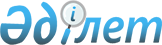 О внесении изменений в решение городского маслихата от 8 декабря 2011 года N 54/410 "О городском бюджете на 2012-2014 годы"
					
			С истёкшим сроком
			
			
		
					Решение Балхашского городского маслихата Карагандинской области от 8 ноября 2012 года N 10/79. Зарегистрировано Департаментом юстиции Карагандинской области 16 ноября 2012 года N 1974. Прекращено действие в связи с истечением срока
      В соответствии с Бюджетным кодексом Республики Казахстан от 4 декабря 2008 года, Законом Республики Казахстан от 23 января 2001 года "О местном государственном управлении и самоуправлении в Республике Казахстан" городской маслихат РЕШИЛ:
      1. Внести в решение городского маслихата от 8 декабря 2011 года N 54/410 "О городском бюджете на 2012-2014 годы" (зарегистрировано в Реестре государственной регистрации нормативных правовых актов за N 8-4-262, опубликовано в газетах "Балқаш өңірі" от 18 января 2012 года N 6, "Северное Прибалхашье" от 18 января 2012 года N 6), в которое внесены изменения и дополнения решением городского маслихата от 11 апреля 2012 года N 3/33 "О внесении изменений и дополнений в решение городского маслихата от 8 декабря 2011 года N 54/410 "О городском бюджете на 2012-2014 годы" (зарегистрировано в Реестре государственной регистрации нормативных правовых актов за N 8-4-275, опубликовано в газетах "Балқаш өңірі" от 25 апреля 2012 года N 44, "Северное Прибалхашье" от 25 апреля 2012 года N 44), решением городского маслихата от 12 июня 2012 года N 5/41 "О внесении изменений и дополнений в решение городского маслихата от 8 декабря 2011 года N 54/410 "О городском бюджете на 2012-2014 годы" (зарегистрировано в Реестре государственной регистрации нормативных правовых актов за N 8-4-281, опубликовано в газетах "Балқаш өңірі" от 29 июня 2012 года N 70-71, "Северное Прибалхашье" от 29 июня 2012 года N 70-71), решением городского маслихата от 18 июля 2012 года N 6/47 "О внесении изменений в решение городского маслихата от 8 декабря 2011 года N 54/410 "О городском бюджете на 2012-2014 годы" (зарегистрировано в Реестре государственной регистрации нормативных правовых актов за N 8-4-282, опубликовано в газетах "Балқаш өңірі" от 27 июля 2012 года N 80-81, "Северное Прибалхашье" от 27 июля 2012 года N 80-81), решением городского маслихата от 15 августа 2012 года N 8/68 "О внесении изменений и дополнений в решение городского маслихата от 8 декабря 2011 года N 54/410 "О городском бюджете на 2012-2014 годы" (зарегистрировано в Реестре государственной регистрации нормативных правовых актов за N 8-4-287, опубликовано в газетах "Балқаш өңірі" от 12 сентября 2012 года N 98, "Северное Прибалхашье" от 12 сентября 2012 года N 99), решением городского маслихата от 8 октября 2012 года N 9/75 "О внесении изменений в решение городского маслихата от 8 декабря 2011 года N 54/410 "О городском бюджете на 2012-2014 годы" (зарегистрировано в Реестре государственной регистрации нормативных правовых актов за N 1950, опубликовано в газетах "Балқаш өңірі" от 24 октября 2012 года N 116-117, "Северное Прибалхашье" от 24 октября 2012 года N 116) следующие изменения:
      1) в пункте 1:
      в подпункте 1):
      цифры "5 191 806" заменить цифрами "5 342 410";
      цифры "2 594 420" заменить цифрами "2 607 944";
      цифры "29 710" заменить цифрами "39 662";
      цифры "103 273" заменить цифрами "110 931";
      цифры "2 464 403" заменить цифрами "2 583 873";
      в подпункте 2):
      цифры "5 267 457" заменить цифрами "5 418 518";
      в подпункте 3):
      в абзаце первом цифры "92 486" заменить цифрами "109 377";
      в абзаце втором цифры "92 486" заменить цифрами "109 377";
      в подпункте 5):
      цифры "151 995" заменить цифрами "168 886";
      в подпункте 6):
      в абзаце первом цифры "151 995" заменить цифрами "168 886";
      в абзаце втором цифры "92 486" заменить цифрами "109 377";
      2) в пункте 15:
      цифры "255 199" заменить цифрами "318 724";
      3) в пункте 15-1:
      цифры "161 389" заменить цифрами "217 174";
      4) приложение 1 к указанному решению изложить в новой редакции согласно приложению к настоящему решению.
      2. Настоящее решение вводится в действие с 1 января 2012 года. Городской бюджет на 2012 год
					© 2012. РГП на ПХВ «Институт законодательства и правовой информации Республики Казахстан» Министерства юстиции Республики Казахстан
				
Председатель сессии
А. Сыздыкова
Секретарь городского маслихата
К. РахимберлинаПриложение
к решению городского маслихата
от 8 ноября 2012 года N 10/79
Приложение 1
к решению городского маслихата
от 8 декабря 2011 года N 54/410
Категория
Категория
Категория
Категория
Сумма, (тысяч тенге)
Класс
Класс
Класс
Сумма, (тысяч тенге)
Подкласс 
Подкласс 
Сумма, (тысяч тенге)
Наименование
Сумма, (тысяч тенге)
I. Доходы 
5342410
1
Налоговые поступления
2607944
01
Подоходный налог
963278
2
Индивидуальный подоходный налог
963278
03
Социальный налог
743750
1
Социальный налог
743750
04
Hалоги на собственность
661432
1
Hалоги на имущество
528123
3
Земельный налог
22616
4
Hалог на транспортные средства
110648
5
Единый земельный налог
45
05
Внутренние налоги на товары, работы и услуги
221770
2
Акцизы
10688
3
Поступления за использование природных и других ресурсов
173265
4
Сборы за ведение предпринимательской и профессиональной деятельности
24783
5
Налог на игорный бизнес
13034
08
Обязательные платежи, взимаемые за совершение юридически значимых действий и (или) выдачу документов уполномоченными на то государственными органами или должностными лицами
17714
1
Государственная пошлина
17714
2
Неналоговые поступления
39662
01
Доходы от государственной собственности
11098
1
Поступления части чистого дохода государственных предприятий
119
5
Доходы от аренды имущества, находящегося в государственной собственности
10979
02
Поступления от реализации товаров (работ, услуг) государственными учреждениями, финансируемыми из государственного бюджета
80
1
Поступления от реализации товаров (работ, услуг) государственными учреждениями, финансируемыми из государственного бюджета
80
04
Штрафы, пени, санкции, взыскания, налагаемые государственными учреждениями, финансируемыми из государственного бюджета, а также содержащимися и финансируемыми из бюджета (сметы расходов) Национального Банка Республики Казахстан
37
1
Штрафы, пени, санкции, взыскания, налагаемые государственными учреждениями, финансируемыми из государственного бюджета, а также содержащимися и финансируемыми из бюджета (сметы расходов) Национального Банка Республики Казахстан, за исключением поступлений от организаций нефтяного сектора 
37
06
Прочие неналоговые поступления
28447
1
Прочие неналоговые поступления
28447
3
Поступления от продажи основного капитала
110931
01
Продажа государственного имущества, закрепленного за государственными учреждениями
12
1
Продажа государственного имущества, закрепленного за государственными учреждениями
12
03
Продажа земли и нематериальных активов
110919
1
Продажа земли
34826
2
Продажа нематериальных активов
76093
4
Поступления трансфертов 
2583873
02
Трансферты из вышестоящих органов государственного управления
2583873
2
Трансферты из областного бюджета
2583873
Функциональная группа
Функциональная группа
Функциональная группа
Функциональная группа
Функциональная группа
Сумма, (тысяч тенге)
Функциональная подгруппа
Функциональная подгруппа
Функциональная подгруппа
Функциональная подгруппа
Сумма, (тысяч тенге)
Администратор бюджетных программ
Администратор бюджетных программ
Администратор бюджетных программ
Сумма, (тысяч тенге)
Программа
Программа
Сумма, (тысяч тенге)
Наименование
Сумма, (тысяч тенге)
II. Затраты
5418518
01
Государственные услуги общего характера
232139
1
Представительные, исполнительные и другие органы, выполняющие общие функции государственного правления
190558
112
Аппарат маслихата района (города областного значения)
22415
001
Услуги по обеспечению деятельности маслихата района (города областного значения)
18715
003
Капитальные расходы государственного органа
3700
122
Аппарат акима района (города областного значения)
85438
001
Услуги по обеспечению деятельности акима района (города областного значения)
82497
003
Капитальные расходы государственного органа
2941
123
Аппарат акима района в городе, города районного значения, поселка, аула (села), аульного (сельского) округа
82705
001
Услуги по обеспечению деятельности акима района в городе, города районного значения, поселка, аула (села), аульного (сельского) округа
82335
022
Капитальные расходы государственного органа
370
2
Финансовая деятельность
30189
452
Отдел финансов района (города областного значения)
30189
001
Услуги по реализации государственной политики в области исполнения бюджета района (города областного значения) и управления коммунальной собственностью района (города областного значения)
14937
003
Проведение оценки имущества в целях налогообложения
1763
010
Приватизация, управление коммунальным имуществом, постприватизационная деятельность и регулирование споров, связанных с этим
470
011
Учет, хранение, оценка и реализация имущества, поступившего в коммунальную собственность
12665
018
Капитальные расходы государственного органа
354
5
Планирование и статистическая деятельность
11392
453
Отдел экономики и бюджетного планирования района (города областного значения)
11392
001
Услуги по реализации государственной политики в области формирования и развития экономической политики, системы государственного планирования и управления района (города областного значения)
11392
02
Оборона
6779
1
Военные нужды
6779
122
Аппарат акима района (города областного значения)
6779
005
Мероприятия в рамках исполнения всеобщей воинской обязанности
6779
03
Общественный порядок, безопасность, правовая, судебная, уголовно-исполнительная деятельность
20897
1
Правоохранительная деятельность
20897
458
Отдел жилищно-коммунального хозяйства, пассажирского транспорта и автомобильных дорог района (города областного значения)
20897
021
Обеспечение безопасности дорожного движения в населенных пунктах
20897
04
Образование
2498412
1
Дошкольное воспитание и обучение
194736
471
Отдел образования, физической культуры и спорта района (города областного значения)
194736
025
Увеличение размера доплаты за квалификационную категорию воспитателям детских садов, мини-центров, школ-интернатов: общего типа, специальных (коррекционных), специализированных для одаренных детей, организаций образования для детей-сирот и детей, оставшихся без попечения родителей, центров адаптации несовершеннолетних за счет трансфертов из республиканского бюджета
905
040
Реализация государственного образовательного заказа в дошкольных организациях образования
193831
2
Начальное, основное среднее и общее среднее образование
2214351
471
Отдел образования, физической культуры и спорта района (города областного значения)
2214351
004
Общеобразовательное обучение
2079604
005
Дополнительное образование для детей и юношества
92608
063
Повышение оплаты труда учителям, прошедшим повышение квалификации по учебным программам АОО "Назарбаев Интеллектуальные школы" за счет трансфертов из республиканского бюджета
1104
064
Увеличение размера доплаты за квалификационную категорию учителям организаций начального, основного среднего, общего среднего образования: школы, школы-интернаты: (общего типа, специальных (коррекционных), специализированных для одаренных детей; организаций для детей-сирот и детей, оставшихся без попечения родителей) за счет трансфертов из республиканского бюджета
41035
9
Прочие услуги в области образования
89325
471
Отдел образования, физической культуры и спорта района (города областного значения)
79325
009
Приобретение и доставка учебников, учебно-методических комплексов для государственных учреждений образования района (города областного значения)
35293
010
Проведение школьных олимпиад, внешкольных мероприятий и конкурсов районного (городского) масштаба
4000
020
Ежемесячные выплаты денежных средств опекунам (попечителям) на содержание ребенка-сироты (детей-сирот), и ребенка (детей), оставшегося без попечения родителей за счет трансфертов из республиканского бюджета
40032
472
Отдел строительства, архитектуры и градостроительства района (города областного значения)
10000
037
Строительство и реконструкция объектов образования
10000
05
Здравоохранение
2070
2
Охрана здоровья населения
2070
471
Отдел образования, физической культуры и спорта района (города областного значения)
2070
024
Реализация мероприятий в рамках Государственной программы "Саламатты Қазақстан" на 2011-2015 годы за счет трансфертов из республиканского бюджета
2070
06
Социальная помощь и социальное обеспечение
239244
2
Социальная помощь
203703
123
Аппарат акима района в городе, города районного значения, поселка, аула (села), аульного (сельского) округа
3226
003
Оказание социальной помощи нуждающимся гражданам на дому
3226
451
Отдел занятости и социальных программ района (города областного значения)
192642
002
Программа занятости
65899
005
Государственная адресная социальная помощь
1168
006
Оказание жилищной помощи
2820
007
Социальная помощь отдельным категориям нуждающихся граждан по решениям местных представительных органов
57476
010
Материальное обеспечение детей-инвалидов, воспитывающихся и обучающихся на дому
1246
014
Оказание социальной помощи нуждающимся гражданам на дому
34321
016
Государственные пособия на детей до 18 лет
3340
017
Обеспечение нуждающихся инвалидов обязательными гигиеническими средствами и предоставление услуг специалистами жестового языка, индивидуальными помощниками в соответствии с индивидуальной программой реабилитации инвалида
13746
023
Обеспечение деятельности центров занятости населения
12626
471
Отдел образования, физической культуры и спорта района (города областного значения)
7835
012
Социальная поддержка обучающихся и воспитанников организаций образования очной формы обучения в виде льготного проезда на общественном транспорте (кроме такси) по решению местных представительных органов
7835
9
Прочие услуги в области социальной помощи и социального обеспечения
35541
451
Отдел занятости и социальных программ района (города областного значения)
35541
001
Услуги по реализации государственной политики на местном уровне в области обеспечения занятости и реализации социальных программ для населения
32433
011
Оплата услуг по зачислению, выплате и доставке пособий и других социальных выплат
793
021
Капитальные расходы государственного органа
2315
07
Жилищно-коммунальное хозяйство
1466567
1
Жилищное хозяйство
491651
458
Отдел жилищно-коммунального хозяйства, пассажирского транспорта и автомобильных дорог района (города областного значения)
77161
004
Обеспечение жильем отдельных категорий граждан
77161
472
Отдел строительства, архитектуры и градостроительства района (города областного значения)
409800
003
Проектирование, строительство и (или) приобретение жилья государственного коммунального жилищного фонда
162626
004
Проектирование, развитие, обустройство и (или) приобретение инженерно-коммуникационной инфраструктуры
28000
072
Строительство и (или) приобретение служебного жилища и развитие и (или) приобретение инженерно-коммуникационной инфраструктуры в рамках Программы занятости 2020
217174
074
Развитие и обустройство недостающей инженерно-коммуникационной инфраструктуры в рамках второго направления Программы занятости 2020
2000
479
Отдел жилищной инспекции района (города областного значения)
4690
001
Услуги по реализации государственной политики на местном уровне в области жилищного фонда
4270
005
Капитальные расходы государственного органа
420
2
Коммунальное хозяйство
659561
123
Аппарат акима района в городе, города районного значения, поселка, аула (села), аульного (сельского) округа
5000
014
Организация водоснабжения населенных пунктов
5000
458
Отдел жилищно-коммунального хозяйства, пассажирского транспорта и автомобильных дорог района (города областного значения)
654561
012
Функционирование системы водоснабжения и водоотведения
335837
029
Развитие системы водоснабжения 
318724
3
Благоустройство населенных пунктов
315355
123
Аппарат акима района в городе, города районного значения, поселка, аула (села), аульного (сельского) округа
16807
008
Освещение улиц населенных пунктов
3493
009
Обеспечение санитарии населенных пунктов
5449
011
Благоустройство и озеленение населенных пунктов
7865
458
Отдел жилищно-коммунального хозяйства, пассажирского транспорта и автомобильных дорог района (города областного значения)
298548
015
Освещение улиц в населенных пунктах
55383
016
Обеспечение санитарии населенных пунктов
1938
017
Содержание мест захоронений и захоронение безродных
2821
018
Благоустройство и озеленение населенных пунктов
238406
08
Культура, спорт, туризм и информационное пространство
229218
1
Деятельность в области культуры
46471
123
Аппарат акима района в городе, города районного значения, поселка, аула (села), аульного (сельского) округа
3548
006
Поддержка культурно-досуговой работы на местном уровне
3548
455
Отдел культуры и развития языков района (города областного значения)
42923
003
Поддержка культурно-досуговой работы
42923
2
Спорт
55114
471
Отдел образования, физической культуры и спорта района (города областного значения)
46256
013
Развитие массового спорта и национальных видов спорта 
25385
014
Проведение спортивных соревнований на районном (города областного значения) уровне
5577
015
Подготовка и участие членов сборных команд района (города областного значения) по различным видам спорта на областных спортивных соревнованиях
15294
472
Отдел строительства, архитектуры и градостроительства района (города областного значения)
8858
008
Развитие объектов спорта и туризма
8858
3
Информационное пространство
91434
455
Отдел культуры и развития языков района (города областного значения)
66159
006
Функционирование районных (городских) библиотек
51659
007
Развитие государственного языка и других языков народа Казахстана
14500
456
Отдел внутренней политики района (города областного значения)
25275
002
Услуги по проведению государственной информационной политики через газеты и журналы 
17000
005
Услуги по проведению государственной информационной политики через телерадиовещание
8275
9
Прочие услуги по организации культуры, спорта, туризма и информационного пространства
36199
455
Отдел культуры и развития языков района (города областного значения)
10232
001
Услуги по реализации государственной политики на местном уровне в области развития языков и культуры
10232
456
Отдел внутренней политики района (города областного значения)
25967
001
Услуги по реализации государственной политики на местном уровне в области информации, укрепления государственности и формирования социального оптимизма граждан
9789
003
Реализация мероприятий в сфере молодежной политики
16178
10
Сельское, водное, лесное, рыбное хозяйство, особоохраняемые природные территории, охрана окружающей среды и животного мира, земельные отношения
36813
1
Сельское хозяйство
17785
474
Отдел сельского хозяйства и ветеринарии района (города областного значения)
17785
001
Услуги по реализации государственной политики на местном уровне в сфере сельского хозяйства и ветеринарии
14082
005
Обеспечение функционирования скотомогильников (биотермических ям)
1403
007
Организация отлова и уничтожения бродячих собак и кошек
2300
6
Земельные отношения
16939
463
Отдел земельных отношений района (города областного значения)
16939
001
Услуги по реализации государственной политики в области регулирования земельных отношений на территории района (города областного значения)
14401
003
Земельно-хозяйственное устройство населенных пунктов
2538
9
Прочие услуги в области сельского, водного, лесного, рыбного хозяйства, охраны окружающей среды и земельных отношений
2089
474
Отдел сельского хозяйства и ветеринарии района (города областного значения)
2089
013
Проведение противоэпизоотических мероприятий
2089
11
Промышленность, архитектурная, градостроительная и строительная деятельность
13152
2
Архитектурная, градостроительная и строительная деятельность
13152
472
Отдел строительства, архитектуры и градостроительства района (города областного значения)
13152
001
Услуги по реализации государственной политики в области строительства, архитектуры и градостроительства на местном уровне
13152
12
Транспорт и коммуникации
158521
1
Автомобильный транспорт
154911
458
Отдел жилищно-коммунального хозяйства, пассажирского транспорта и автомобильных дорог района (города областного значения)
154911
022
Развитие транспортной инфраструктуры
42413
023
Обеспечение функционирования автомобильных дорог
112498
9
Прочие услуги в сфере транспорта и коммуникаций
3610
458
Отдел жилищно-коммунального хозяйства, пассажирского транспорта и автомобильных дорог района (города областного значения)
3610
037
Субсидирование пассажирских перевозок по социально значимым городским (сельским), пригородным и внутрирайонным сообщениям
3610
13
Прочие
512736
3
Поддержка предпринимательской деятельности и защита конкуренции
9653
469
Отдел предпринимательства района (города областного значения)
9653
001
Услуги по реализации государственной политики на местном уровне в области развития предпринимательства и промышленности 
8683
003
Поддержка предпринимательской деятельности
970
9
Прочие
503083
452
Отдел финансов района (города областного значения)
18905
012
Резерв местного исполнительного органа района (города областного значения)
18905
458
Отдел жилищно-коммунального хозяйства, пассажирского транспорта и автомобильных дорог района (города областного значения)
324169
001
Услуги по реализации государственной политики на местном уровне в области жилищно-коммунального хозяйства, пассажирского транспорта и автомобильных дорог
20904
013
Капитальные расходы государственных органов
315
044
Проведение мероприятий по решению вопросов обустройства моногородов
302950
471
Отдел образования, физической культуры и спорта района (города областного значения)
160009
001
Услуги по обеспечению деятельности отдела образования, физической культуры и спорта
22077
018
Капитальные расходы государственного органа
652
067
Капитальные расходы подведомственных государственных учреждений и организаций
137280
14
Обслуживание долга
42
1
Обслуживание долга
42
452
Отдел финансов района (города областного значения)
42
013
Обслуживание долга местных исполнительных органов по выплате вознаграждений и иных платежей по займам из областного бюджета
42
15
Трансферты
1928
1
Трансферты
1928
452
Отдел финансов района (города областного значения)
1928
006
Возврат неиспользованных (недоиспользованных) целевых трансфертов
1928
III. Чистое бюджетное кредитование
109377
Бюджетные кредиты
109377
13
Прочие
109377
9
Прочие
109377
458
Отдел жилищно-коммунального хозяйства, пассажирского транспорта и автомобильных дорог района (города областного значения)
109377
039
Бюджетные кредиты на проведение ремонта общего имущества объектов кондоминиум
109377
Погашение бюджетных кредитов
0
IV. Сальдо по операциям с финансовыми активами
-16599
Приобретения финансовых активов
0
Поступления от продажи финансовых активов государства
16599
V. Дефицит (профицит) бюджета
-168886
VI. Финансирование дефицита (использование профицита) бюджета
168886
Поступление займов
109377
Погашение займов
0
Категория
Категория
Категория
Категория
Сумма, (тысяч тенге)
Класс
Класс
Класс
Сумма, (тысяч тенге)
Подкласс
Подкласс
Сумма, (тысяч тенге)
Наименование
Сумма, (тысяч тенге)
8
Используемые остатки бюджетных средств
59509
01
Остатки бюджетных средств
59509
1
Свободные остатки бюджетных средств
59509